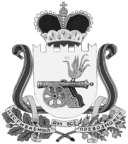 СОВЕТ ДЕПУТАТОВ ТУМАНОВСКОГО СЕЛЬСКОГО ПОСЕЛЕНИЯВЯЗЕМСКОГО РАЙОНА СМОЛЕНСКОЙ ОБЛАСТИРЕШЕНИЕот 13.09.2021                              №23Руководствуясь частью 4 статьи 44 Федерального закона от 6 октября 2003 № 131-ФЗ «Об общих принципах организации местного самоуправления в Российской Федерации», Совет депутатов Тумановского сельского поселения Вяземского района Смоленской области	РЕШИЛ:Опубликовать проект решения Совета депутатов Тумановского сельского поселения Вяземского района Смоленской области «О внесении изменений в Устав Тумановского сельского поселения Вяземского района Смоленской области» (далее - проект решения) в газете «Вяземский вестник» для отзывов, предложений и замечаний.Установить следующий порядок учета предложений по проекту решения «О внесении изменений в Устав Тумановского сельского поселения Вяземского района Смоленской области» и участия граждан в его обсуждении:ознакомление с проектом решения, опубликованным в газете «Вяземский вестник»;прием предложений граждан в письменной форме до 06.10.2021 года по адресу:  Смоленская область, Вяземский район, с.Туманово, ул. Почтовая, д.6, здание Администрации  сельского поселения Вяземского района Смоленской области;публичные слушания по проекту решения «О внесении изменений в Устав Тумановского сельского поселения Вяземского района Смоленской области»;утверждение решения «О внесении изменений в Устав Тумановского сельского поселения Вяземского района Смоленской области» на заседании Совета депутатов Тумановского сельского поселения Вяземского района Смоленской области;направление решения «О внесении изменений в Устав Тумановского  сельского поселения Вяземского района Смоленской области» на государственную регистрацию в Управление Министерства юстиции Российской Федерации по Смоленской области;опубликование решения «О внесении изменений в Устав Тумановского  сельского поселения Вяземского района Смоленской области» в газете «Вяземский вестник» после государственной регистрации.3. Назначить время проведения публичных слушаний 07.10.2021 года в 11.00 часов 00 минут в здании Администрации Тумановского сельского поселения Вяземского района Смоленской области. 4. Настоящее решение опубликовать в газете «Вяземский вестник» и разместить на официальном сайте Администрации Тумановского сельского поселения Вяземского района Смоленской области.Глава муниципального образованияТумановского сельского поселенияВяземского района Смоленской области                                       М.Г.ГущинаПРОЕКТ СОВЕТ ДЕПУТАТОВ СЕМЛЕВСКОГО СЕЛЬСКОГО ПОСЕЛЕНИЯВЯЗЕМСКОГО РАЙОНА СМОЛЕНСКОЙ ОБЛАСТИРЕШЕНИЕот   ________2021                                                                                          № ____	В целях приведения Устава Тумановского сельского поселения Вяземского района Смоленской области (в редакции решений Совета депутатов Тумановского сельского поселения Вяземского района Смоленской области от 12.03.2019 №6, от 03.09.2020 №18) в соответствие с нормами Федерального закона от 6 октября 2003 № 131-ФЗ «Об общих принципах организации местного самоуправления в Российской Федерации» (с изменениями и дополнениями),	Совет депутатов Тумановского сельского поселения Вяземского района Смоленской областиРЕШИЛ:	1. Внести в Устав Тумановского  сельского поселения Вяземского района Смоленской области (в редакции решений Совета депутатов Тумановского сельского поселения Вяземского района Смоленской области от 12.03.2019  №6, от 03.09.2020 №18,  следующие изменения:	1) часть 1 статьи 9 дополнить пунктом 18 следующего содержания:	«18) осуществление мероприятий по оказанию помощи лицам, находящимся в состоянии алкогольного, наркотического или иного токсического опьянения.»;2) в части 1 статьи 17 после слов «и должностных лиц местного самоуправления».дополнить словами «обсуждения вопросов внесения инициативных проектов и их рассмотрения,»;3) часть 2 статьи 17 дополнить абзацем следующего содержания:«В собрании граждан по вопросам внесения инициативных проектов и их рассмотрения вправе принимать участие жители соответствующей территории, достигшие шестнадцатилетнего возраста. Порядок назначения и проведения собрания граждан в целях рассмотрения и обсуждения вопросов внесения инициативных проектов определяется нормативным правовым актом Совета депутатов.»;4) часть 2 статьи 19 дополнить абзацем следующего содержания:«В опросе граждан по вопросу выявления мнения граждан о поддержке инициативного проекта вправе участвовать жители сельского поселения или его части, в которых предлагается реализовать инициативный проект, достигшие шестнадцатилетнего возраста.»;5) часть 3 статьи 19 дополнить пунктом 3 следующего содержания:       «3) жителей сельского поселения или его части, в которых предлагается реализовать инициативный проект, достигших шестнадцатилетнего возраста, - для выявления мнения граждан о поддержке данного инициативного проекта.»;6) часть 1 статьи 22 в наименовании слова « и изменения границ муниципального образования» - исключить;    В абзаце первом слова « в формах, установленных областным законом от 19.12.2019 №139-з Об административно-территориальном устройстве Смоленской области» заменить словами « путем проведения опроса граждан».7) часть 10 статьи 39 дополнить пунктом 3 следующего содержания:«3) проектов нормативных правовых актов, разработанных в целях ликвидации чрезвычайных ситуаций природного и техногенного характера на период действия режимов чрезвычайных ситуаций.»;8) абзац 1 части 2 статьи 40 изложить в следующей редакции:«2. Обнародованию путем опубликования  подлежат  Устав  муниципального образования,  решение о внесении изменений и дополнений в Устав муниципального образования, муниципальный правовой акт об установлении, изменении или отмене налогов и сборов, муниципальный правовой акт о местном бюджете на очередной финансовый год, муниципальный правовой акт о внесении изменений в муниципальный правовой акт о местном бюджете на очередной финансовый год, муниципальные нормативные правовые акты, затрагивающие права, свободы и обязанности человека и гражданина, устанавливающие правовой статус организаций, учредителем которых выступает сельское поселение, иные муниципальные правовые акты в случаях, если в самих правовых актах предусмотрено, что они должны быть опубликованы, а также соглашения, заключаемые между органами местного самоуправления.»; 9) часть 3 статьи 40 дополнить абзацем 3 следующего содержания:«Муниципальные правовые акты могут быть обнародованы также путем размещения на официальном портале Министерства юстиции Российской Федерации «Нормативные правовые акты в Российской Федерации» в информационно-телекоммуникационной сети «Интернет» (http://pravo-minjust.ru, http://право-минюст.рф, регистрация в качестве сетевого издания: Эл № ФС77-72471 от 05.03.2018);»; 10) часть 1 статьи 50 после слов «жителей сельского поселения» дополнить словами «(населенного пункта (либо части его территории), входящего в состав сельского поселения)»; 11) часть 2 статьи 50 изложить в следующей редакции:«2. Вопросы введения и использования указанных в части 1 настоящей статьи разовых платежей граждан решаются на местном референдуме, а в случаях, предусмотренных пунктами 4.1 и 4.3 части 1 статьи 25.1 Федерального закона от 06.10.2003 № 131-ФЗ «Об общих принципах организации местного самоуправления в Российской Федерации», на сходе граждан.».2. Настоящее решение подлежит официальному опубликованию в газете «Вяземский вестник» после государственной регистрации в Управлении Министерства юстиции Российской Федерации по Смоленской области и вступает в силу со дня его официального опубликования.Глава муниципального образованияТумановского сельского поселенияВяземского района Смоленской области                                     М.Г.ГущинаОб установлении порядка учета предложений по проекту решения «О внесении изменений в Устав Тумановского сельского поселения Вяземского района Смоленской области» и участия граждан в его обсужденииО внесении изменений в Устав Тумановского сельского поселения Вяземского района Смоленской области